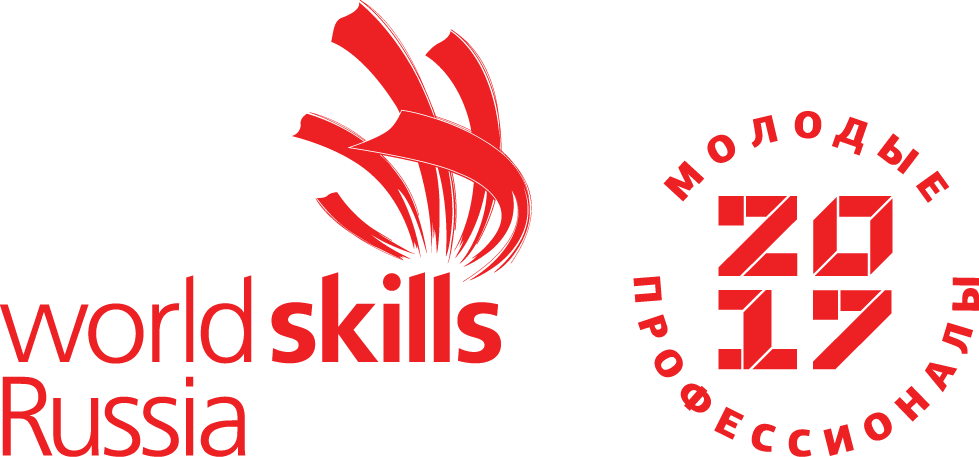                      Программа чемпионатаОтборочный  чемпионат WSR 13.12.2018 – 14.12.2018 Компетенция «СВАРОЧНЫЕ ТЕХНОЛОГИИ»Адрес и место проведения: г. Ковров, ул. Владимирская, д.53ГБПОУ ВО  «Ковровский промышленно-гуманитарный колледж»                     ДеньВремяМероприятияС113 декабрячетверг8.00-8.30Заезд участников и  экспертов Регистрация  участников и  экспертовС113 декабрячетверг8.30-9.00Собрание экспертов, ознакомление с конкурсной документацией, критериями оценки, изменение задания на 30%, распределение экспертов по ролям, инструктаж по ОТ и ТБ экспертов, оформление протоколов. Жеребьевка С113 декабрячетверг9.00-12.00Выполнение конкурсного заданияС113 декабрячетверг12.00 – 12.30ОбедС113 декабрячетверг12.30-15.30Выполнение конкурсного заданияС113 декабрячетверг15.30-18.00Работа экспертовС214 декабряпятница8.00-8.30Заезд участников и  экспертов Регистрация  участников и  экспертовС214 декабряпятница8.30-9.00Собрание экспертов, ознакомление с конкурсной документацией, критериями оценки, изменение задания на 30%, распределение экспертов по ролям, инструктаж по ОТ и ТБ экспертов, оформление протоколов. Жеребьевка С214 декабряпятница9.00-12.00Выполнение конкурсного заданияС214 декабряпятница12.00 – 12.30ОбедС214 декабряпятница12.30-15.30Выполнение конкурсного заданияС214 декабряпятница15.30-18.00Работа экспертов